PENNSYLVANIA PUBLIC UTILITY COMMISSIONHarrisburg, PA  17105-3265Pennsylvania Public Utility Commission		:		R-2018-3000164Office of Consumer Advocate			:		C-2018-3001112Office of Small Business Advocate			:		C-2018-3001043Philadelphia Area Industrial Energy Users Group	:		C-2018-3001471Trustees of the University of Pennsylvania		:		C-2018-3001636							:v.						:							:PECO Energy Company				:FINAL ORDER		In accordance wit te provisions of Section 332() of te Public Utility Code, 66  C.S. §332(h), the decision of Administrative Law Judges Christopher P. Pell and F. Joseph Brady dated July 3, 2018, has become final without further Commission action; THEREFORE,IT IS ORDERED:1.	That the Delaware Valley Regional Planning Commission’s Petition for Leave to Withdraw its Intervention filed at Docket No. R-2018-3000164 is granted;2.	That the Petition to Intervene filed by the Delaware Valley Regional Planning Commission at Docket No. R-2018-3000164 is withdrawn;3.	That the Trustees of the University of Pennsylvania’s Petition for Leave to Withdraw its Complaint filed at Docket No. R-2018-3000164 and C-2018-3001636 is granted; 4.	That the Complaint of the University of Pennsylvania filed at Docket No. R-2018-3000164 and C-2018-3001636 is withdrawn; and 5.	That the Secretary’s Bureau shall mark Docket No. C-2018-3001636 as closed. 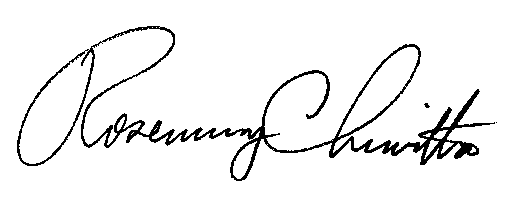 							BY THE COMMISSION,							Rosemary Chiavetta							Secretary(SEAL)ORDER ENTERED: August 28, 2018